Администрация городского округа город БорНижегородской областиПОСТАНОВЛЕНИЕЕ.Н. Луканова37180Приложениек постановлению администрации городского округа г. Борот 08.02.2023 № 808СХЕМАрасположения километр 10-й на тер. Автодорога Нижний Новгород-Шахунья-Киров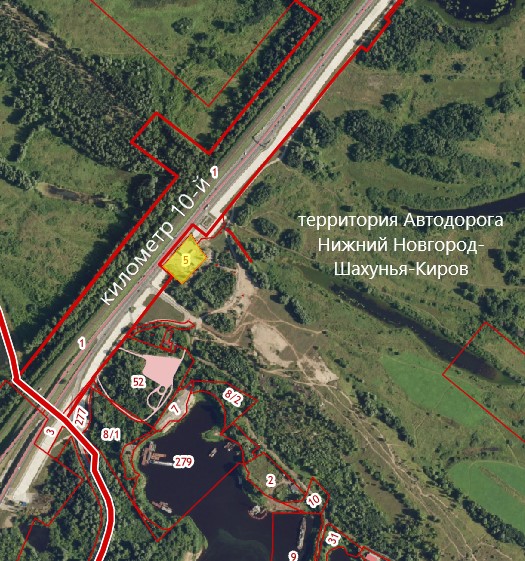 ________________________________-От 08.02.2023                                                                № 808 О присвоении наименования элементу улично-дорожной сети в г. БорО присвоении наименования элементу улично-дорожной сети в г. БорРуководствуясь п. 27 с. 16 Федерального закона от 06.10.2003 № 131-ФЗ «Об общих принципах организации местного самоуправления в РФ»,  пп. 27 п. 2.1. Положения об администрации городского округа город Бор Нижегородской области, утвержденного решением Совета депутатов городского округа г. Бор от 16.07.2010 № 13 и  Правилами  присвоения, изменения и аннулирования адресов, утвержденными постановлением Правительства Российской Федерации от 19.11.2014 № 1221,   администрация городского округа г. Бор постановляет:1. Присвоить наименование элементу улично-дорожной сети на территории Автодорога Нижний Новгород-Шахунья-Киров, города Бора городского округа               г. Бор Нижегородской области – километр 10-й, согласно прилагаемой схеме.2. Комитету архитектуры и градостроительства администрации городского округа г. Бор (А.А. Королев) в установленном порядке внести в Федеральную информационную адресную систему сведения о наименованиях согласно п. 1 настоящего постановления.3. Общему отделу администрации городского округа  г. Бор (Е.А. Копцова) обеспечить опубликование настоящего постановления в газете «БОР сегодня», сетевом издании «БОР-оффициал» и размещение на официальном сайте органов местного самоуправления www.borcity.ru.Руководствуясь п. 27 с. 16 Федерального закона от 06.10.2003 № 131-ФЗ «Об общих принципах организации местного самоуправления в РФ»,  пп. 27 п. 2.1. Положения об администрации городского округа город Бор Нижегородской области, утвержденного решением Совета депутатов городского округа г. Бор от 16.07.2010 № 13 и  Правилами  присвоения, изменения и аннулирования адресов, утвержденными постановлением Правительства Российской Федерации от 19.11.2014 № 1221,   администрация городского округа г. Бор постановляет:1. Присвоить наименование элементу улично-дорожной сети на территории Автодорога Нижний Новгород-Шахунья-Киров, города Бора городского округа               г. Бор Нижегородской области – километр 10-й, согласно прилагаемой схеме.2. Комитету архитектуры и градостроительства администрации городского округа г. Бор (А.А. Королев) в установленном порядке внести в Федеральную информационную адресную систему сведения о наименованиях согласно п. 1 настоящего постановления.3. Общему отделу администрации городского округа  г. Бор (Е.А. Копцова) обеспечить опубликование настоящего постановления в газете «БОР сегодня», сетевом издании «БОР-оффициал» и размещение на официальном сайте органов местного самоуправления www.borcity.ru.Руководствуясь п. 27 с. 16 Федерального закона от 06.10.2003 № 131-ФЗ «Об общих принципах организации местного самоуправления в РФ»,  пп. 27 п. 2.1. Положения об администрации городского округа город Бор Нижегородской области, утвержденного решением Совета депутатов городского округа г. Бор от 16.07.2010 № 13 и  Правилами  присвоения, изменения и аннулирования адресов, утвержденными постановлением Правительства Российской Федерации от 19.11.2014 № 1221,   администрация городского округа г. Бор постановляет:1. Присвоить наименование элементу улично-дорожной сети на территории Автодорога Нижний Новгород-Шахунья-Киров, города Бора городского округа               г. Бор Нижегородской области – километр 10-й, согласно прилагаемой схеме.2. Комитету архитектуры и градостроительства администрации городского округа г. Бор (А.А. Королев) в установленном порядке внести в Федеральную информационную адресную систему сведения о наименованиях согласно п. 1 настоящего постановления.3. Общему отделу администрации городского округа  г. Бор (Е.А. Копцова) обеспечить опубликование настоящего постановления в газете «БОР сегодня», сетевом издании «БОР-оффициал» и размещение на официальном сайте органов местного самоуправления www.borcity.ru.Глава местного самоуправленияА.В. БоровскийА.В. Боровский